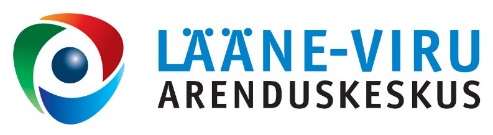 VABAÜHENDUSTE UUDISKIRI16.10.2015Microsoft toetab MTÜsid tasuta tarkvaragaMicrosoft toetab sobilikke MTÜ-sid tasuta tarkvaraga. Tasuta litsentside saamiseks tuleb MTÜ-l esitada taotlus. Taotluse heakskiitmiseks vaatab Microsoft läbi mõned olulised asjad:1) õiguslik seisund (kas tegemist on MTÜ-ga)2) vastavus Microsofti "heategevusliku" määratlusele ja muudele programmi tingimusteleTaotlusi saab esitada CyberGrants keskkonnas, kus tuleb täita avaldus (inglise keeles). Avaldusse tuleb lisada MTÜ poolt soovitav tarkvara ja põhjendada tarkvara vajadust. Valida on erinevaid tooteid; s.h. Windows 10, Office 2013, Visual Studio, serveritooted jpm. Lisainformatsioon annetatava tarkvara kohta SIIN. Enne taotluse tegemist tuleb MTÜ esindajal luua kasutajakonto, selle loomise käigus küsitakse koodi, mille saate kirjutades e-kirja järgneval aadressil: heategev@miocrosoft.com. Taotluse saab täita SIIN.Antud keskkonnas ei ole võimalik taotleda Office 365 litsentse. Kui MTÜ soovib saada Office 365 litsentse tuleb MTÜ-l registreerida ennast Office 365 Nonprofit Business Premiumi või E3 prooviversiooni kasutajaks SIIN. Tasuta prooviversiooni kasutamise ajal kontrollib TechSoup (spetsiaalselt tarkvara annetusprogrammi taotluste hindamiseks loodud üksus), kas organisatsioon kvalifitseerub sobiva tegevusvaldkonnaga mittetulundusühinguks; st. kogutakse andmeid taotluse esitanud organisatsiooni kohta Äriregistrist ja teistest allikatest. Kui MTÜ taotlus on rahuldatud, saab organisatsioon, kas annetusena või märkimisväärse allahindlusega, valida sobiva Office 365 teenusekomplekti. PS! Prooviperioodi lõpus ei võeta organisatsioonilt automaatselt tasu.Lisainformatsioon ja vastused teie küsimustele: Microsofti toetusprogrammide koordinaatorHeli Sepping a-helis@microsoft.comtelefon 5905 7845. EV100 lastele ja noortele suunatud üle-eestiline taotlusvoorLaste ja noorte looduse või liikumisharjumustega seotud projektide taotlusvooru oodatakse projekte, mis viiakse ellu Eesti Vabariigi 100. aastapäeva tähistamise kestel (2017 aprill – 2020 veebruar). Taotluste esitamise tähtaeg on 30. november 2015.Toetatakse kuni 15 projekti edasiarendust kogusummas kuni 50 000 eurot. Toetuse summa ühe projekti arendamiseks ajavahemikul detsember 2015 – märts 2016 on 2000 kuni 5000 eurot. Arendustoetust saanud ideede edaspidist elluviimist on võimalus taotleda EV 100 juubeliprogrammi vahenditest.Toetust taotlema on oodatud Eestis registreeritud eraõiguslikud ja avalik-õiguslikud isikud ning riigi- ja kohaliku omavalitsuse asutused, kellel on varasem kogemus lastele või noortele mõeldud projektide vallas ja kes on tasunud kõik õigusaktidest tulenevad riiklikud või oma elu või asukoha kohalikud maksud ning sotsiaalkindlustuse maksed.Toetatakse projekti edasiarendamisega seonduvaid kulusid ajavahemikul detsember 2015 –märts 2016.Toetuse andmise otsustamisel võetakse arvesse:1) projekti mõju ulatust laste või noorte liikumisharjumuste kujundamisel või loodusega seotud kogemuste ja teadmiste andmisel;2) projekti üle-eestilist mõju või potentsiaali saada üle-eestiliseks;3) erinevate koostööpartnerite, kogukondade, omavalitsuste, vabatahtlike kaasamise mahtu;4) projekti mõju suurust ja püsivust tuleviku kujundamisel;5) projekti idee uudsust;6) kui hästi vastab projekt EV100 programmi põhiväärtustele ja eesmärkidele7) taotleja võimet leida projektile kaasrahastust.Taotlusvooru infopäev toimub 20. oktoobril algusega kell 13.00 Loodusmuuseumis (Lai 29A, Tallinn). Palume enda osalemine registreerida kirjutades aadressil elo.aun@riigikantselei.ee hiljemalt 16. oktoobriks. Infopäeval räägime lähemalt, milliseid projektitaotlusi ootame, kuidas toimub parimate projektide väljavalimine ning koostöö nende arendamiseks ja teostamiseks. Projektide elluviimine peab toimuma Eesti Vabariigi 100. aastapäeva tähistamise perioodil 2017 aasta aprillist 2020 aasta veebruarini.Kõik taotlusvooruga seotud materjalid ja vormid avaldatakse lähipäevil veebilehel www.ev100.ee.Anneli OhvrilEV100 turundus-ja kommunikatsioonijuhtRiigikantseleiMob 529 7557E-mail: anneli@ev100.eeSkype: anneliohvrilwww.ev100.eeKoostööjutte maalt ja merelt – KÜSKi Kogemuspäev 2015KÜSKi Kogemuspäev on üritus, mille eesmärk on tuua kokku meiega rohkemal või vähemal määral seotud vabaühendused, avaliku sektori esindajad, erinevad koostööpartnerid ja muidu aktiivsed kodanikud, et jagada üksteisega erinevate ettevõtmiste jooksul saadud kogemusi, õppida teiste õppetundidest ja saada targemaks, et edaspidi ise veelgi paremini teha.Kogemuspäev toimub juba kolmandat korda ning on sel aastal eriline, kuna märgib ühtlasi 2011. aastast alates KÜSKi kätes olnud Šveitsi Vabaühenduste Fondi toetusprogrammi lõppemist. 11. novembril vaatamegi üheskoos tagasi nende aastate jooksul vabaühenduste ja avaliku võimu partnerite vahel algatatud koostööle avalike teenuste osutamisel ning jagame ka muid koostöötarkusi teiste maade ja merede tagant.Nagu KÜSKi Kogemuspäevadele kohane, sisustavad selgi korral päeva inspiratsioonikõned, vestlusring, mõned numbrid ja veidike statistikat, ülikasulikud töötoad ja loomulikult ka meilt toetust saanud ühingute kogemuslood. Kõik need harivad kogemused ja jutud räägivad sel korral ühe või teise nurga alt nii vabaühenduste omavahelisest kui ka avaliku- ja erasektoriga tehtavast koostööst.Täpse ajaplaani ja esinejate ning etteastete tutvustused leiad päevakavast.Kõikide nende koostööjuttude vestmist juhib päeva jooksul energiline ja särasilmne Vladimir Svet, kes on üks TEDxLasnamägi peakorraldajatest.Seega, ootame sind 11. novembril kell 11.00-17.00 Tallinna loomaaia keskkonnaharidus-keskusesse(Ehitajate tee 150).Registreerida saad end siin. Soovitame seda kiiresti teha, sest kohtade arv on piiratud.PS: Nagu päevakavast selgub, on esimesed esinejad laval kell 11.00, aga soovitame kohale tulemist sättida juba kella 10.00st alates, et teistega soojenduseks juttu puhuda ja igasugu huvitavat Šveitsi Vabaühenduste Fondi mõjude ja läinud aastal KÜSKis toimunu kohta seintele pandud infonäituselt uurida.Kohtumiseni 11. novembril!Lisainfo: Kleiri Vest; kleiri@kysk.ee; 5918 9296Üritust rahastab Šveitsi Vabaühenduste Fond ja Kodanikuühiskonna Sihtkapital.Maakondlik arenduskeskus nõustab mittetulundusühinguidLääne-Viru Arenduskeskus pakub kodanikuühendustele ja –algatustele tugitegevusi kogu organisatsiooni arengutsükli ulatuses, sh teemadel:
• eestvedajate inspireerimine
• organisatsiooni asutamine
• organisatsiooni tegevusvõimekuse kasvatamine
• ühingu juhtimise korraldamise nõustamine
• ühingu tegevuste rahastamise nõustamine
• ühingu projektide nõustamine
• organisatsiooni arendamine, sh ühingu arengu ja lõpetavate ühingute nõustamineArenduskeskus aitab kaasa kodanikuühenduste tegutsemisele maakonnas ning loob eeldused kodanikualgatuse tekkeks või arenguks. Loe lähemalt meie kodulehelt: www.arenduskeskus.ee.Konsultatsiooni- ja infotegevusi toetab SA Kodanikuühiskonna Sihtkapital ja siseministeerium.LugupidamisegaKatrin PõlluMTÜ konsultanttel: +372 325 8028GSM: +372 585 01 250Skype: Katrin.Pollue-mail: mty@arenduskeskus.ee SA Lääne-Viru ArenduskeskusFr. R. Kreutzwaldi 5Rakvere44314 Lääne-VirumaaUudiskirjast loobumiseks saada vastavasisuline teade aadressile: mty@arenduskeskus.ee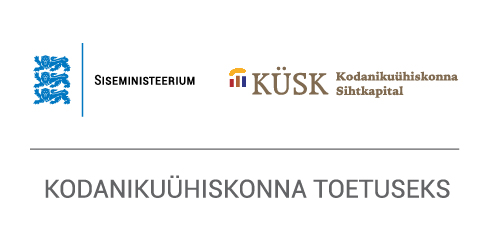 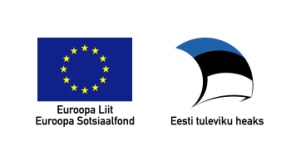 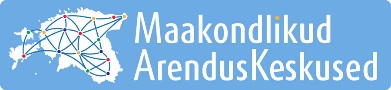 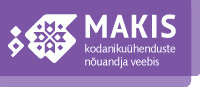 